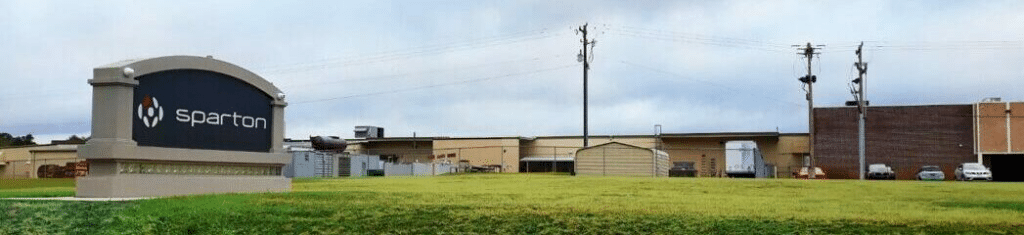 Directions to our Facility from Orlando International Airport (MCO)Route with Tolls (64.7 miles total) – 1 hr 15 minGet on FL-528 E from Jeff Fuqua Blvd4 min (1.7 mi)Take FL-417 Toll N and I-4 to Howland Blvd in Deltona. Take exit 114 from I-4 E42 min (46.6 mi)Take FL-472 W, FL-15 Alt N and US-17 N to Sparton26 min (16.5 mi)Route without Tolls (59.8 miles total) – 1 hr 25 minGet on FL-408 W in Azalea Park from S Semoran18 min (7.9 mi)Take I-4 E to Howland Blvd in Deltona. Take exit 114 from I-4 E33 min (35.5 mi)Take FL-472 W, FL-15 Alt N and US-17 N to your destination26 min (16.5 mi)Directions to our Facility from Daytona Beach International Airport (DAB)Route (26.3 miles) – 36 minTake Catalina Dr, Midway Ave, S Williamson Blvd and Bellevue Ave to US-92 W/W International Blvd9 min (3.3 mi)Continue on US-92 W/W International Speedway27 min (22.3 mi)Continue on Spring Garden Ranch Rd to your destination2 min (0.8 mi)DeLand Hotels – both are located 10-15 minutes from the Sparton plant.Courtyard by Marriott - DeLand Historic Downtown308 N Woodland Blvd, DeLand, FL 32720(386) 943-9500Sparton Rate:  $119 - $129 + tax (seasonal rates) or ask for Government or Military RatesAsk for Yvette Gonzalez Ferrell, Director of Sales386-507-2930 – direct lineyvette@avistahotels.comHampton Inn & Suites DeLand20 Summit Oak Place, DeLand, FL  32720(386) 279-7808Sparton Rate:  $123 + taxNate Nakamura, Front Desk Manager	nnakamura@prmhotels.comDeLand RestaurantsThe Tablehttps://www.thetabledeland.com/Downtown DeLand.  American cuisine with a wide variety of entrees.  They have vegan and vegetarian options as well.Forno Bellohttp://fornobellodeland.com/Downtown DeLand.  Good Italian, nice atmosphere. Serves personal pizzas cooked in a wood oven plus mainstream Italian entrees & sandwiches.Bytehttps://www.byteamodernbistro.com/Downtown DeLand.  American fare with a twist is served at this eatery/bar with modern decor & outside tables.Santorini Greek Cuisinehttps://www.santoriniindeland.com/Downtown DeLand.  Cozy dinner spot dishing up a variety of Greek classics, from gyro wraps to moussaka & whole fish.  Open for lunch and dinner Dress code: CasualDeLand Stockyardhttp://www.thedelandstockyard.com/Local, older restaurant on the outskirts of town, but the food selections are huge and always great tasting.  They have a nice outdoor patio dining area with a bar out back.